1.- Escribe la suma y el nombre del número resultante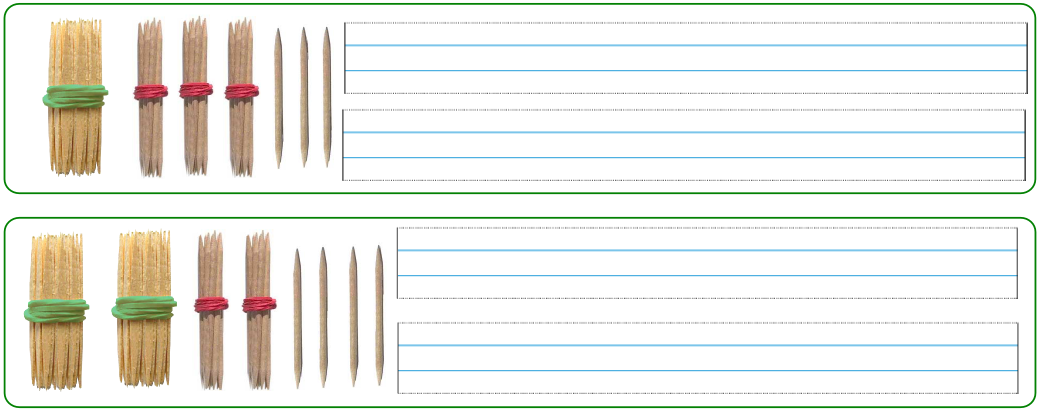 2.- Encuentra los amigos del 1000300 + _______ = 1000     	200 +  _________ = 1000_______ + 600 = 1000     	_______     +  500 = 10003.- Y ahora indica lo que queda al restar de mil1000 -  400 = _______     	1000 -  900 = _______     1000 -  700 = _______     	1000 -  400 = _______     4.- Resta con centenas1000 – 600 = ___________     1000 – 400 = ___________1000 – 700 = ___________     1000 – 500 = ___________5.- Continúa la serie6.- Indica el número de… y la cifra de… en los siguientes números.254 la cifra de las decenas es el _________ y el número de decenas es _________371 la cifra de las unidades es el _________ y el número de unidades es ________7.- Escribe el número mayor y el menor que puedes hacer con estas cifras2   -   5   -   1      mayor ____________   menor  ____________3   -   7   -   0      mayor ____________    menor  ____________8.- Suma y resta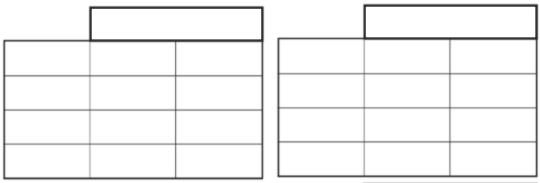                                   	244   +   123				    262   +   154                                  	288   -   136				      367   -   2759.- Dibuja la hora en estos relojes.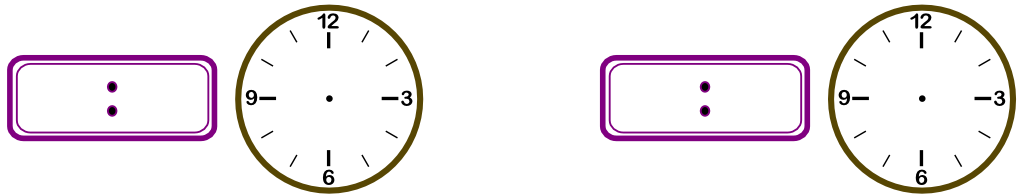 Las tres y media				         Las ocho menos cuarto10.- Se han colocado doscientos ochenta y dos sacos en la bodega de un barco y quedan por colocar ciento treinta y cinco sacos. ¿Cuántos sacos lleva el barco?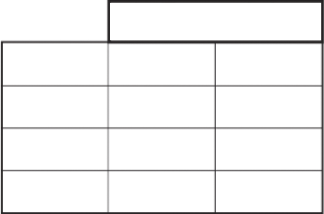 Respuesta: ____________________________________EVAL. U.2     MATEMÁTICAS  ABN  2º PRIMARIAFECHA:NOMBRE:                                                                                             CURSO:NOMBRE:                                                                                             CURSO:100105195